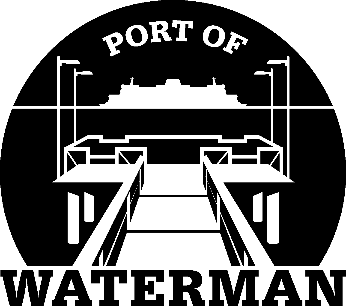 Port of Waterman Meeting AgendaNovember 15, 2022Review/Approve AgendaReview/Approve Prior Meeting MinutesReview/Approve Auditor’s ReportReview Financial StatementOld Business:Maintenance Update (Acoba)Speed BumpsIT Support/CamerasNew Business:Small Ports Conference TakeawaysAll Ports Meeting Minutes ApprovalSmall Works Roster ApprovalCommissioner District Reports